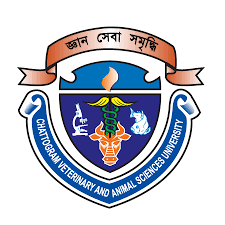 KNOWLEDGE, AWARENESS AND RISK OF ZOONOTIC DISEASES AMONG LIVESTOCK FARMERS IN CHATTOGRAM DISTRICT, BANGALDESHSharmin AkterRoll No: 0118/08Registration No: 605Session: 2018-2019A thesis submitted in partial fulfillment of the requirements for the degree of Masters in Public Health One Health InstituteChattogram Veterinary and Animal Sciences UniversityChattogram-4225, BangladeshFebruary, 2021AuthorizationI hereby declare that I am the sole author of the thesis. I also authorize the Chattogram Veterinary and Animal Sciences University (CVASU) to lend this thesis to other institutions or individuals for the purpose of scholarly research. I further authorize the CVASU to reproduce the thesis by photocopying or by other means, in total or in part, at the request of other institutions or individuals for the purpose of scholarly research.I, the undersigned, and author of this work, declare that the electronic copy of this thesis provided to the CVASU Library, is an accurate copy of the print thesis submitted, within the limits of the technology available.  Sharmin AkterFebruary, 2021KNOWLEDGE, AWARENESS AND RISK OF ZOONOTIC DISEASES AMONG LIVESTOCK FARMERS IN CHATTOGRAM DISTRICT, BANGLADESHSharmin AkterRoll No: 0118/08Registration No: 605Session: 2018-2019This is to certify that we have examined the above Master’s thesis and have found that is complete and satisfactory in all respects, and that all revisions required by the thesis examination committee have been made ONE HEALTH INSTITUTE CHATTOGRAM VETERINARY AND ANIMAL SCIENCES UNIVERSITYKHULSHI, CHATTOGRAM-4225, BANGLADESHFebruary, 2021AcknowledgmentAll praises to the Almighty Allah for giving me the opportunity courage and strength to carryout and complete the entire thesis work. I express my sincere gratitude and regards to my supervisor Associate Professor Dr. Marjina Akter, Department of Dairy and Poultry Science, Chattogram Veterinary and Animal Science University (CVASU) for her valuable and critical suggestions, scholarly guidance, blessings, and inspiration throughout the course of this study, research works and preparation of this manuscript. I am also thankful to Professor Dr. Sharmin Chowdhury, Director of One Health Institute, Chattogram Veterinary and Animal Science University (CVASU) for the facilities provided in carrying out this work.I would like to express my sincere gratitude to the CASR, CVASU for providing funds for implement this research. I would like to express my deep sense of gratitude and thanks to honorable Vice Chancellor, Professor Dr. Goutom Buddha Das, Chattogram Veterinary and Animal Science University, Chattogram. The continuous encouragement and support of my family members needs to be specially mentioned.Table of ContentAuthorization 	iiSignature Page	iiiAcknowledgement	ivList of Figures	viiiList of Tables 	ixList of Abbreviations 	xAbstract	xi1.0 Introduction	11.1 Relevance of the current study	31.2 Research Question	31.3 Objectives	31.3.1 General Objective	31.3.2 Specific Objectives	42.0 Literature Review	42.1 Introduction	42.2 Demographic and socio-economic factors related to zoonotic disease occurrence	52.2.1 Age	52.2.2 Gender	52.2.3 Educational qualification	52.2.4 Occupation	62.2.5 Income	62.2.6 Herd size	72.3 Biosecurity	72.4 The risk factor associated with farm activity	82.5 Knowledge and awareness about zoonotic disease	92.5 Knowledge about the specific disease	112.6 Conclusion	133.0	Materials and Methods	143.1 Type and period of study	143.2	Description of the study area	143.3 Study Population	153.4 Selection Criteria	153.4.1 Inclusion Criteria	153.4.2 Exclusion Criteria	153.5 Sample size and sampling plan	153.5.1 Sample Size	153.5.2 Sampling plan	163.5.4 Selection of district	163.5.5 Selection of thana	163.5.6 Selection of villages/Union	163.5.7 Selection of respondents	163.7 Research Instruments	173.7.1 Information to participants	173.7.2 Questionnaire	183.8 Data Collection Technique	193.9 Pre-Testing of Questionnaire	193.10 Data Management and Analysis	193.11 Ethical Consideration	194.0 Results	204.1: Socio-demographic characterization of respondents	214.1.1 Geographic location	214.1.2 Gender, age group, religion	214.1.3 Educational level	224.1.4 Occupation	234.1.5 Income	234.1.6 Marital status and family size	244.2 Risk factors associated with the housing of animals, farm management, and activities	244.2.1 Housing of animals	244.2.2 Various farm activities and farm management practices	254.2.3 Practices during handling and disposing of sick or dead animals	284.2.4 Animal feed and drinking water	294.2.5 Maintenance of hygiene during milking, milk processing, and storage	294.2.6 Food Consumption Habit	304.2.7 Disease history	314.2.8 History of chronic disease	314.3 Knowledge and awareness level of farmers related to zoonotic disease	324.3.1 Farmers knowledge regarding the possibility of transmission of zoonotic diseases	324.3.2 Zoonotic disease mentioned by respondents	344.3.3 Knowledge level of farmers regarding different zoonotic diseases	344.3.4 Awareness of farmers towards zoonotic disease	374.3.5Training received by farmers	375.0 Discussion	385.1 Socio-demographic characterization of respondents	385.2 Risk factors associated with farm activities and farm management	395.3 Knowledge and awareness level of farmers about zoonotic disease	416.0 Conclusion	447.0	Recommendations	458.0 Limitation	459.0 References	46   Appendix A	..50List of FiguresList of TableSymbol and AbbreviationCVASU:	Chattogram Veterinary & Animal Science 	UniversityEtc:	ET ceteraFAO:	Food and Agriculture OrganizationFMD:	Foot and Mouth Diseasekg:	Kilogramkm:	Kilometermm:	MillimeterTB:	TuberculosisSq:	SquareWHO:	World Health Organization%:	Percentage:	Degree celcius>:	More than<:	Less than	AbstractA cross-sectional study was conducted to assess the level of knowledge, awareness, and risk of zoonotic disease among livestock farmers in the Chattogram district. Data were collected conveniently from 100 livestock farm owners by using a semi-structured questionnaire consists of close and open-end questions related to various aspects of farm management and zoonotic disease. Collected data were then analyzed and divided into categories and summarized. This study shows that most of the farmers who participated in this study were male (94%) who obtained only primary (45%) or no (17%) education.  A majority (85%) of farmers owned a medium-size herd who relied solely on farming business as their main income source (62%). Although 77% of animal sheds were located distant from the residence, none of the farmers imposed any restriction on visitor access to the farm. A majority (97%) of farmers added new animals to the herd without any health check-ups.  In the case of dead animals, 74% of them were buried deep and 26% were thrown in the canal. Most (51%) of the farmers use dumping sites for disposal of waste while 32% threw waste in open water and 17% used regular sewage systems for waste disposal. Among the respondents, only 22 % respondent was partially aware whereas 78% did not know about possible transmission of disease from dairy animals to farmers and vice versa. This study found that FMD and rabies were the most well-known zoonotic disease whereas brucellosis was the lesser known among all farmers. Anthrax was mentioned by 85% of respondents while none of them mentioned brucellosis as a zoonotic disease. Most farmers were familiar with FMD (100%), anthrax (5%), and rabies (46%) vaccines while none of them heard about the brucellosis vaccination program. Only 7 and 12% of respondents had training on biosecurity and farm management. This study concluded that there are various risk factors associated with the occurrence and spread of zoonotic disease in the targeted farms.  Moreover, lack of education, proper training on-farm management and biosecurity may contribute to the poor level of knowledge and awareness related to the potential risk factors associate with the different zoonotic diseases among livestock farmers in the Chattogram district.Key words: zoonotic diseases, knowledge, awareness, risk factors, semi-structured questionnaire, livestock farmers. 1.0 IntroductionZoonotic diseases are the natural transmission of infections from vertebrate animals to humans via bacteria, viruses, rickettsia, fungi, helminths, protozoa, arthropods, etc. In humans, 60% of infectious agents are considered zoonotic (Daszak et al., 2000). Recently, the global community becomes more concerned about zoonotic disease due to its negative impact on public health and the economy (Munisamy et al, 2017).Moreover, zoonotic diseases negatively affect the production performance of animals and the safety of the products (milk, meat, egg, wool, etc.)(Kang'ethe et al., 2012). People can get infected with germs in many ways that can cause zoonotic disease. These include- direct or indirect contact with infected animals and their discharge (saliva, blood, urine, mucous, feces, or other body fluids, etc.). Besides, the zoonotic disease can spread through inhalation, consumption of infected food (milk, meat, water), the bite of tick or insects, or contact with infected surfaces like pet habitats, chicken coops, barns, plants, soil, as well as pet food and water dishes (Klous et al., 2016). The relationship among humans, animals, and the surrounding environment is very close in many developing countries, where animals offer transportation, draught power, fuel, clothing, and source of protein in the form of milk, meat, egg. Due to a lack of proper knowledge, this linkage can lead to a serious risk to public health with huge economic loss (Babu et al, 2015).In Bangladesh, agriculture, livestock production, and livestock breeding, etc. are the prime sources of food production for the people leading to a strong interaction between animals and humans. Due to the lack of knowledge and awareness regarding zoonotic diseases, the majority of the livestock farmers and farm animals are at high health risk (Chowdhury et al, 2018) to contact with the zoonotic disease. The rise of the livestock industry in the last few decades especially in urban and suburban areas poses a significant threat to human health. Zoonotic diseases can be transmitted from animal to human by direct contact with the animal or by handling contaminated animal products during production and processing (Rajkumar et al, 2016).The impact of zoonotic diseases is more destructive in developing countries than developed countries.  The farm management techniques, educational background, food habits, sanitary and hygienic awareness during handling of animals, awareness about disease control programs can contribute to the occurrence of zoonotic disease in developed countries (Asbjer, 2009). A study showed that the farmers (28.06%) of Andra Pradesh, India (Babu et al.,2015) and Sylhet, Bangladesh (47.83%) did not know about the zoonotic disease (Chowdhury et al., 2018).  In different studies, it was observed that farmers were very reluctant or negligible to follow the hygienic procedures during and after handling of animals or processing of animal products (Babu et al.,2015; Chowdhury et al., 2018), thus increasing the possibility of zoonotic disease occurrence. Besides, the poor educational background of farmers could limit their perception or awareness toward zoonotic disease transmission (Girma et al., 2012;Cakmur et al, 2015).Zoonotic diseases can be diagnosed, prevented, and treated by raising awareness among the people. Currently, there is little information regarding the perception, knowledge, and risk of zoonotic diseases among the smallholder livestock farmers of Bangladesh. Therefore, the objective of this study was to assess the level of risks, knowledge, and awareness about zoonotic diseases among the small-holder livestock farmers in some of the suburban areas of Chattogram, Bangladesh.1.1 Relevance of the current studyMany people in the rural areas of Bangladesh are directly involved in livestock and poultry farming. They rear livestock and poultry either commercially or as a small-scale family business. Farmers who are involved in rearing livestock and poultry hardly maintain any standard hygiene procedures at the time of interaction with animals. There is a huge knowledge gap regarding the biosecurity and standard hygiene practice in rearing livestock and poultry among the farmers. Besides, most of the livestock farmers in Bangladesh are uneducated and have no idea about the zoonoses. Their lack of knowledge regarding the risk associated with zoonoses can play a key role in the occurrence and spread of different zoonotic diseases. The lack of awareness related to zoonoses is also the main constraint in the prevention and control of zoonotic disease.  To the best of our knowledge, there is no study has been done yet to assess the knowledge and awareness level of zoonotic disease among farmers in the Chattogram division. Such study is therefore very important to execute the prevention and control strategies for different zoonotic diseases. Therefore, this study is aimed to fulfill the knowledge gap regarding farmer’s knowledge and awareness towards the occurrence of zoonotic disease and its relationship with biosecurity and standard hygiene practice.1.2 Research QuestionWhat is the status of knowledge, awareness, and risk of zoonotic disease among livestock farmers in Chattogram?1.3 Objectives1.3.1 General ObjectiveTo assess the status of knowledge, awareness and risk of zoonotic disease among livestock farmers in Chattogram.1.3.2 Specific ObjectivesTo assess the risk factors associated with farm activities and farm management.To evaluate the knowledge and awareness of the zoonotic disease among livestock farmers in Chattogram.To evaluate how socioeconomic status influences the level of awareness of the zoonotic disease among livestock farmers.2.0 Literature Review2.1 IntroductionThe Zoonotic disease has a great impact on the livelihood of livestock farmers by affecting their health and causes huge economic loss by reducing the quality and quantity of animal products. Among the infectious agents of human beings, 60% of them are shared with another vertebrate animal (Daszak et al, 2000). Veterinarians are concerned with infectious agents causing foodborne disease outbreaks such as Salmonellosis, E. coli, and Listeriosis. Moreover, other zoonoses like Rabies, Bovine Tuberculosis, Toxoplasmosis, Brucellosis, Cysticercosis, Hydatidosis, Taeniasis, etc. are drawing the attention of veterinary public health experts (Babu et al, 2015)).Zoonotic diseases may be transmitted to livestock farmers through contamination during the production, processing, and handling of food products of animal origin. Risk factors associated with zoonotic disease are working with diseased animals, skinning, slaughtering of infected animals, contaminated food products of animal origin, lack of knowledge and awareness about hygiene (Hundal et al, 2016). People who are in close contact with animal or animal products such as livestock farmers, abattoir workers, people who assist animal birth, veterinarians are at risk of developing the zoonotic disease.2.2 Demographic and socio-economic factors related to zoonotic disease occurrence2.2.1 AgeDifferent demographic and socio-economic characteristics of the livestock farmers are found to be associated with the knowledge, awareness, and risk of zoonotic disease. In most of the studies, most of the respondents were in the middle (35-50 years) age group (Narhari, 2018; Munisamy et al, 2017; Rajkumar et al, 2016; Chowdhury et al, 2018). On the contrary, Hundal et al. (2016) observed that age had no significant effect on the knowledge and awareness level of farmers toward zoonotic diseases.2.2.2 GenderThere was male predominance in most of the studies (Munisamy et al, 2017; Rajkumar et al, 2016). Interestingly, Chowdhury et al. (2018) reported that there was equal representation from both genders (52% male and 48% female) among smallholder livestock farmers in suburban areas in Bangladesh. The gender of the individuals did not show significant differences in knowledge, attitude, and practice regarding zoonotic diseases (Çakmur et al.,2015).2.2.3 Educational qualificationThe educational level of the respondents differs concerning the different areas of the world. Studies conducted in and around our country (Chowdhury et al, 2018; Rajkumar et al, 2016; Narhari, 2018) reported a lower educational level (illiterate or primary level) among the respondents. The education level of most of the farmers (77.6%) was up to secondary or higher secondary, whereas only 13.6% of farmers were having a higher qualification (Hundal et al, 2016). However, educational qualification did not affect the knowledge and awareness level of farmers toward zoonotic diseases significantly (Hundal et al, 2016; Çakmur et al, 2015).2.2.4 OccupationNarhari, (2018) reported that 56.87% of respondents were involved in agriculture and dairy farming simultaneously and 43.13% were involved in other businesses along with agriculture and dairy farming. Chowdhury et al. (2018) found that 34.78% of the respondents were involved only in dairy farming; others do it as a side business (21.74%) and for family nutrition (43.48%). Another study (Munisamy et al., 2017) revealed that 30% of respondents mentioned dairy farming as the main business for their livelihood while 70% of respondents included agriculture along with the dairy farming business.2.2.5 IncomePrevious study (Narhari, 2018) stated that the annual income of 12.50%, 61.25%, and 26.25% of the dairy farmer was low (<320000 Indian rupees), medium (320000 to 660000 Indian rupees), and high (>660000 Indian rupees) respectively. According to Munisamy et al. (2017), among the dairy farmers around 37% of farmers were in the lower-income group (<50000 Indian rupees), 56% were in the middle-income group (50000-1000000 Indian rupees) and 7% were in the higher- income group (>100000 Indian rupees). The monthly income of 79.2, 16.4, and 4.4 % of the dairy farmer were < 10000, 10000-20000, and > 20000 Indian rupees respectively (Rajkumar et al., 2016). Among the dairy farmers in Bangladesh, 43.48%, 34.78%, and 21.74% of farmers showed low (5000-100000 taka), medium (11000-30000 taka), and high (>30000 taka) respectively (Chowdhury et al., 2018).2.2.6 Herd sizeHerd size (total number of cattle and buffaloes owned by the respondent at the time of investigation) varies among the studies. Chowdhury et al. (2018) found that majority of the farmer (69.57%) had 2-6 animals in the herd. Narhari (2018) observed that 30.63%, 44.37%, and 25% of the livestock farmer had small (< 17), medium (17-31), and large size herd (> 31) respectively. Munisamy et al. (2017) found that the number of cows on the farm was less than 5 among 53% of the livestock farmer.2.3 BiosecurityCakmur et al. (2015) reported that majority of the farmer (98.7%) aware of hand washing but was practiced by 91.4% of the farmer. Similarly, 92.1% of the respondent considered that using gloves is necessary while handling the animal, but only 35.8% practiced it. Most of the farmers (84.1%) knew that masks should be used but only 6.6% followed it. The majority (89.4%) of the respondent knew that boot should be used while working on a farm, but the boot was used by only 42.4% of the respondent. The majority (80.1%) of the respondent considered that the dead body of the sick animal should be deeply buried, but it was practiced by only 22.5% of respondents. The majority (88.1%) of the farmer knew that contact with scary hands should be avoided, but 53.6% of them practice it positively.Rajkumar et al.(2016) found that 30% of dairy farmers had a history of abortion in their farm animals. Similarly, Tebug et al. (2015) stated that 70.3% of the livestock farmer did not use gloves while assisting their animals during calving and abortion. It was found that the house was located near the animal shed in the case of 43% of livestock farmers and far away from the house in the case of 57% of the livestock farmer. Washing hands with soap was practiced by all of them. The water source was common for humans and animals in 91.30% of the livestock farmer and separate in 8.70% of the livestock farmer. Children were allowed in an animal shed among 69.56% and not allowed among 34.78% of the livestock farmer. Around 47.83% of the livestock farmer did not allow any visitors in the animal shed. Milk quality was checked by 47.83% and not checked by 52.17% of the dairy farmer. Most of them (86.96%) of the livestock farmers use smoke/net/spray for protection against the mosquito Chowdhury et al.(2018). Another study (Munisamy et al., 2017) reported that 36.8%, 18.4%, 31.5%, and 76.3% of dairy farmers used gloves, face masks, boots, and caps while working on a farm. Around 78% of the farmer practiced hand wash with disinfectant.2.4 The risk factor associated with farm activityRajkumar et al., (2016) found that 61.2% of dairy farmer regularly washed their animal shed. Babu et al.(2015) revealed that all the participants washed their animal shed without using a disinfectant. All the farmers cleaned the udder of a cow before milking without using any disinfectant. Around 69.6% of respondents drink raw milk and 3.6% eat raw meat. About 30% of farmers sleep in animal sheds and 36.8% of farmers apply cream of raw milk on lip cracks. Fourteen percent of livestock farmers conducted brucellosis and tuberculosis test before buying the animal. Hand milking was done by 80.4% of the farmer (Hundal et al, 2016). It has been reported that 55.6, 67.2, 52, 64 and 51.2% of the dairy farmer was aware that zoonotic diseases can transmit through contaminated milk, meat, air, feed, and contact with an infected animal, respectively. Cakmur et al. (2015) observed that 84.8% of the dairy farmer knew that boiling milk is necessary but only 57% of them boil milk before consumption. More than two-thirds (82.1%) of the farmer knew that milk should be boiled before making cheese but 55% of them made cheese without boiling milk. Around 84.1% of the farmer considered that eating meat without cooking should be avoided, though 23.8% of them eat meat without cooking. Tebug et al. (2015) revealed that 95% of the livestock farmer consumed milk without boiling, which may increase the risk of zoonotic disease. Chowdhury et al. (2018) found that disinfectant was not used to clean the animal shed by 69.57% of the livestock farmer and was used by only 30.43% of the livestock farmer. 65.22% of the farmer used a common vessel for feed and drinking water while 34.78% of the farmer used separate vessels. Before milking, udder was cleaned by 86.96% of the dairy farmer and not cleaned by 13.04% of the dairy farmer. Most of the livestock farmers (69.57%) disposed and drained the waste of their animal farm in the regular sewage line, whereas 13.04% and 17.39% disposed of it in an open water body and dumping site respectively, which was distant from their animal farm. Munisamy et al.(2017) reported that 64% of the farmers used disinfectant to clean their animal shed and 59.3% of the farmers cleaned the shed two times per day with disinfectant.2.5 Knowledge and awareness about zoonotic diseaseRajkumar et al. (2016) stated that 16.4% of the livestock farmer was aware that some diseases can be transmitted from animals to humans. Brucellosis, TB, Anthrax were known to 4.8%, 3.6%, and 6.8% of the farmer respectively. Among the 18% of the respondent who had contracted the zoonotic disease, 37.7% suffered from a respiratory infection, 31.1% digestive problems, 15.5% skin problems, 15.5% had a history of fever, body ache, headache, joint pain. Tebug et al. (2015) found that 30.1% of the respondent knew about zoonotic disease and only 6.8% of the respondent had knowledge about the transmission mode of zoonotic disease. Babu et al. (2015) reported that only 28.06% of the participant was aware of zoonotic disease. The fact that transmission of zoonotic disease through milk and meat consumption occurs was known to 14.10% and 18.58% of the participant respectively. All the respondents were familiar with rabies but were not well-known for other zoonotic diseases. Chowdhury et al. (2018) reported that 47.83% of the livestock farmer knew that disease can be transmitted from animal to human but 52.17% had no idea about zoonotic disease. Name of the foot and mouth disease (FMD), anthrax, rabies, mastitis, tetanus, brucellosis, bovine tuberculosis was mentioned by100%, 65.22%, 60.87%, 60.87%, 73.91%, 21.74%, 13.04% of the livestock farmer respectively. Transmission mode of FMD, anthrax, tetanus, rabies was known to 34.78%, 56.52%, 73.91%, 95.65% of the livestock farmers respectively. About 35% of farmers knew that disease can be transmitted by consumption of raw milk and meat, whereas 65.22% had no idea about that. Around 47.83% of the livestock farmer used prescribed medicine by the veterinarian to treat the disease of their farm animal but 34.7% of the farmer went to local pharmacists for the treatment of the disease of their farm animal. Most of the farmers (78.26%) had the idea about the availability of vaccination against some zoonotic disease. When animals became sick, 63.63% of the respondent took necessary steps as early as possible but 36.36% delayed for a few days. Around 47.83% of farmers introduced new animals in the herd directly, only 8.69% conducted health check-ups of the animal before introduction in the herd.Narhari, (2018) found that it was known to only 21.25% of the livestock farmer that disease can be transmitted from animal to human partially, others (78.75%) showed very poor knowledge level.  Regarding the route of zoonotic disease transmission, only 6.87% of the dairy farmers were well known to the fact that contaminated milk, meat, and water may causes diseases, whereas 62.50% had partial and 30.63% had poor knowledge about it. Most of the dairy farmers (98.75%) had very poor knowledge regarding the transmission of disease through direct or indirect contact with animals. The majority of the livestock farmer had poor knowledge regarding disease transmission through inhalation (100%) and the wound (99.37%). Munisamy et al. (2017) reported that awareness regarding zoonotic disease was observed among 77% of the dairy farmer. 77.3%, 62%, 18.1%, 16.8%, 11.6%, of the farmer knew about rabies, FMD, tuberculosis, anthrax, and brucellosis. The transmission route of zoonotic disease was known to 56% of the dairy farmer and the ingestion route was mentioned by the majority of the farmer (55%).2.5 Knowledge about the specific diseaseRabies: It was revealed that about 48% of the livestock farmer knew that the affected area of dog bites should be clean with soap, but 29.6% were unaware about that, whereas 1.2% recommended the application of chili powder on the wound (Rajkumar et al., 2016).Hundal et al.(2016) reported that rabies is a well-known zoonotic disease among livestock farmers of Punjab. About 98.4% of farmers knew that rabies can be transmitted through the bite of a rabid dog, but another transmission mode (saliva of the rabid dog, contact with rabid dogs) was less known to them.Around 69.2% of livestock farmers knew that after a dog bite the area should be clean with soap and the application of chili powder was suggested by 30.8%. 96.8% of farmers knew that vaccines should be given after biting a rabid dog. Narhari, (2018) observed that all of the livestock farmers (100%) knew that bite of a rabid dog can cause rabies while 62.50% knew that contact with the saliva of a rabid dog can also cause rabies. Only 46.25% and 10.63% of the farmer knew symptoms of rabies in animals and humans respectively.Brucellosis:  Brucellosis was known to only 4.8% of the respondent, and 0.8% of the farmer knew that vaccination is available against brucellosis. Brucellosis is a common zoonotic disease and may cause abortion in the animal during the third trimester of pregnancy (Rajkumar et al., 2016). Another study (Narhari, 2018) reported that 93.75% of the livestock farmer knew that brucellosis causes abortion in an animal in the third trimester but only 43.12% of the farmer knew that brucellosis can also cause retained placenta. Most of the farmers had poor knowledge regarding the transmission mode of brucellosis.Bovine tuberculosis: Narhari, (2018) reported that 96.25%, 94.37%, 86.87% of the livestock farmer had poor knowledge about transmission of bovine TB through drinking raw milk, droplet inhalation from the pulmonary lesion, contact with contaminated material respectively, and 100% of them had poor knowledge about symptom of TB in the animal.FMD: Chowdhury et al. (2018) reported that signs and symptoms of FMD were known to 95.65% of the farmer but only 50% knew that transmission may occur through direct contact with a diseased animal. Vaccination of the animal against FMD was done by 82.60% of the livestock farmer. Around 43.2% of the livestock farmer gave a history of FMD outbreak and 24.07% suffered from hand and foot lesions after handling affected animals (Rajkumar et al.,2016) revealed that. Narhari, (2018) found that 100% of the livestock farmer had poor knowledge about the transmission of FMD by direct and indirect contact with the diseased animal. But all of them were well known to the symptom of FMD like vesicles in the mouth, feet, and teat in the animal.Tetanus: Chowdhury et al. (2018) found that the majority (73.91%) of the livestock farmer knew that tetanus is a zoonotic disease but only 39.13% knew the sign, symptom of tetanus. About one-fourth (26.09%) of farmers knew the transmission mode of tetanus.17% were aware of vaccination is available against tetanus. Transmission knowledge of tetanus through wound infection was good, partial, and poor in 38.75%, 56.25%, and 5% of the dairy farmer respectively. But most of them had poor knowledge about the symptom of tetanus (Narhari, 2018). Anthrax: Study reported that 38.46% of the livestock farmer knew that anthrax can be transmitted by direct contact with the diseased animal. About 39.13% of farmers knew the significant symptom, and only 17.39% knew about vaccination against anthrax (Chowdhury et al., 2018). Narhari, (2018) reported that 100% of the farmers were unaware of the transmission mode of anthrax and only 8.13% knew that death may occur in animals due to bleeding from nasal orifices.2.6 ConclusionThrough these studies, it can be concluded that most of the livestock farmers had inadequate knowledge and awareness regarding transmissions of zoonotic disease. Zoonotic diseases negatively influence the livelihood of livestock farmers by affecting their health and financial solvency. However, these diseases can be prevented by providing adequate knowledge about zoonotic disease transmission to the livestock farmers. After going through an extensive literature review, key factors regarding the zoonotic disease occurrence and transmission were identified and a questionnaire was developed accordingly for this study.Materials and Methods3.1 Type and period of studyA cross-sectional study was conducted over one year, starting from January 2019 to December 2019. It started with a literature review, then a protocol presentation. After developing the questionnaire by August 2019, a pretest was performed in September 2019. After necessary modification and correction, data collection was started from 1st week of October 2019. After collecting data, compilation, processing, analysis, and report writing was done by mid of December 2019.Description of the study areaDifferent livestock farms in Chattogram district. Chattogram district is located in the south-east region of Bangladesh. It is a part of the Chattogram Division (Figure 1). This district is bounded by Bandarban, Rangamati, and Khagrachhari district on the east, Noakhali district and the Bay of Bengal on the west, Feni district and Tripura (Indian state) on the north, Cox's Bazar district on the south. The annual average temperature of this district varies from a maximum of 32.5 to a minimum of 13.5℃. The average rainfall is 3378 mm (Table 1).Table 1: Demographic profile of the study area3.3 Study PopulationThe study participants were livestock farmers of the Chattogram district 3.4 Selection Criteria3.4.1 Inclusion CriteriaLivestock farmers from a different area of Chattogram district who had at least 3 farm animals plus1-year work experience and participated voluntarily were selected for this study.3.4.2 Exclusion CriteriaLivestock farmers who are suffering from visual, hearing, or cognitive impairment and were not willing to participate were excluded from this study.3.5 Sample size and sampling plan3.5.1 Sample SizeA total of 100 livestock farmers were selected randomly from a different area of the Chattogram district.3.5.2 Sampling planA convenient sampling technique was followed for this study. The selection of the study area, blocks, and the ultimate respondents’ farmers were included in the sampling plan. The sampling process has been described in the following paragraphs.Selection of divisionChattogram Division was selected purposively to evaluate the knowledge and awareness level of livestock farmers regarding zoonotic diseases, as no other study has been done here yet.3.5.4 Selection of districtChattogram district was selected because commercial livestock farming is more developed in this region due to the great demand for milk, meat, and other dairy product.3.5.5 Selection of thanaA large number of livestock farms are in Karnaphuli (a police station area under Patiya, has been upgraded to an upazila), Anowara, Patiya, Hathazari, Fatikchori, Banshkhali, Chandonaish, Chattogram Metropolitan area, etc. So, these places were selected randomly.3.5.6 Selection of villages/UnionShikolbaha, Shahmirpur, Juldha from Karnaphuli thana, Chatary, Bairag from Anowara, Shadhonpur. Pukuria from Banshkhali, Kusumpura, Monsha from Patiya, Borkal from Chandonaish, Madar shah, Dholoi from Hathazari, Doulatpur, Bhujpur from Fatikchori were selected randomly.3.5.7 Selection of respondentsA total of 100 livestock farmers were selected from different villages Chattogram district.3.7 Research InstrumentsThe following research instruments were used for data collection.3.7.1 Information to participantsA questionnaire form was designed considering the objectives of the study. The importance of data collection for this study was informed to the respondents before participating in the face-to-face interview willingly.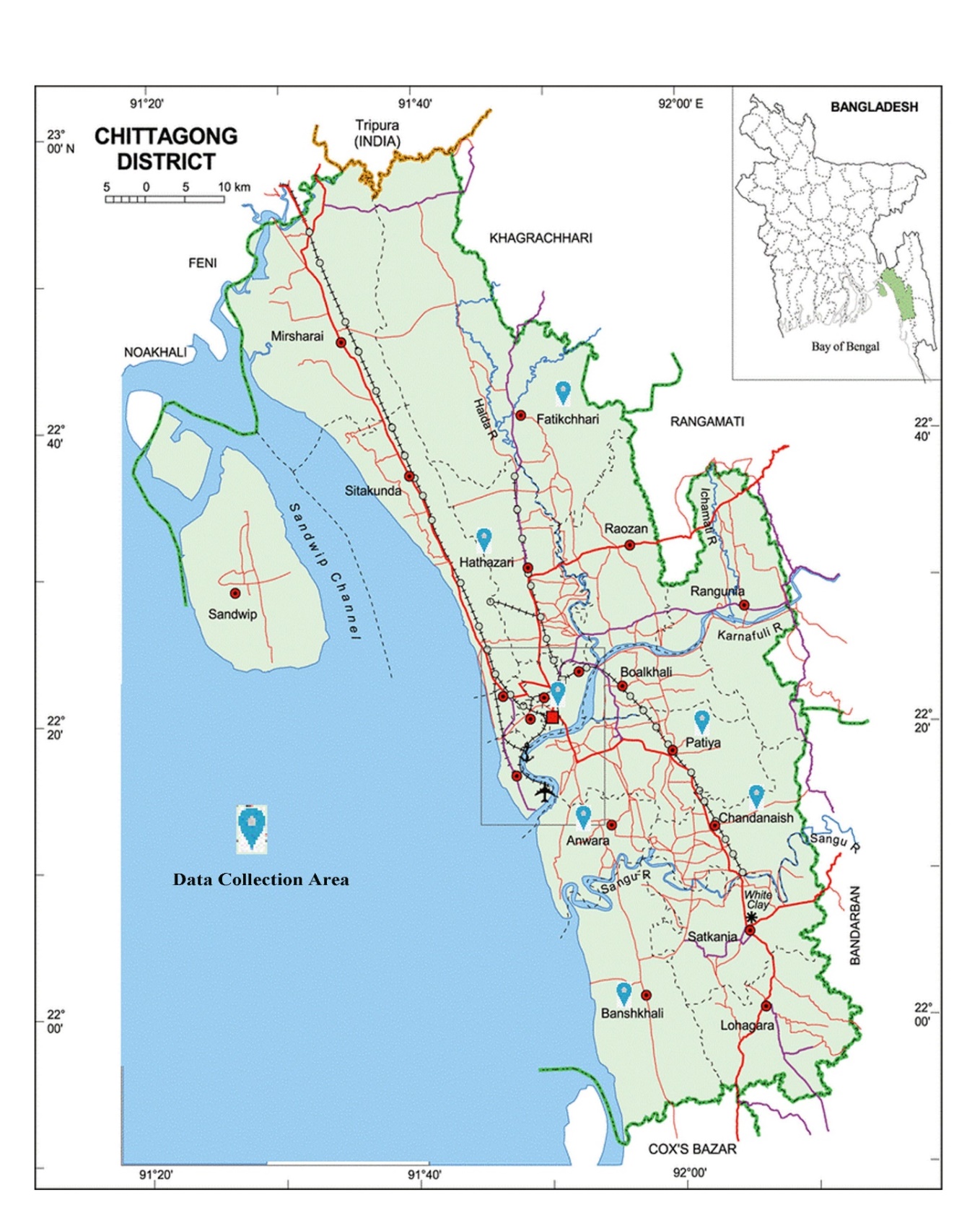 Figure 1: Chattogram division map showing the study area3.7.2 QuestionnaireThe questionnaire used in the current study includes socio-demographic information of the respondents, information about risk factors associated with farm activities and farm management, and knowledge and awareness of the zoonotic disease among livestock farmers in Chattogram.3.8 Data Collection TechniqueData were collected through face-to-face interviews using a structured questionnaire.3.9 Pre-Testing of QuestionnaireBefore going to the process of data collection, pretesting was carried out on 10 farmers after matching the selection criteria to finalize the procedure and to evaluate the effectiveness of the research instrument. During pretesting researcher asked participants any specific words or sentences they failed to understand as well as an unacceptable or offensive word or expression. Participants were also asked about language difficulties or any alternatives that fit better to their language. Then modifications were made as necessary and the research instrument was finalized.3.10 Data Management and AnalysisThe data entry was started immediately after the completion of data collection. The collected data were checked, verified, and coding, post coding, and then import into the computer. The analysis was carried out by using descriptive statistics with the help of SPSS (Statistical package for social science) version 23 windows software program.3.11 Ethical ConsiderationThe study was done through the collection of data using a questionnaire and observation checklist. No intervention or any other invasive procedure was undertaken. Before initiation of the study, each respondent/participant was informed about the research, and verbal or written consent was taken. Participation in the study was voluntary. Before the selection of participants, each potential participant was provided with a consent form in Bengali. The contents of the form were designed to explain the aims and nature of the study and the procedure they were needed to undergo. They were informed that they have the right to refuse to respond to any or the entire interview questions and they also have the right to withdraw from an on-going interview. Each potential participant was selected after they provide consent by giving their signature or thumb impression. The study was not entailed by gender sensitivity, ethnic sensitivity, cultural and political sensitivity. Subjects were informed about the nature and purpose and confidentiality of data handling. A complete assurance was given to them that all information provided by them would be kept confidential and their names or anything which can identify them would be published or exposed anywhere. Their participation and contribution were acknowledged with due respect. After completion of these procedures, the questionnaires were administered with their consent. 4.0ResultsThis cross-sectional study was carried out to assess the status of knowledge, awareness, and risk of zoonotic disease among livestock farmers in Chattogram. A total of 100 livestock farmers were interviewed with a structured pretested questionnaire. The collected data were analyzed with the help of SPSS version 23. This chapter presents the findings of those data by tables and graphs in the following order:	4.1:	Socio-demographic factors4.2:	Risk factors associated with farm activities and farm management4.3:	Knowledge and awareness level of farmer toward zoonotic disease4.1: Socio-demographic characterization of respondents4.1.1 Geographic locationFigure2 shows most (35%) of the respondents were from Karnaphuli while 20% of the respondents were from Hathazari. Respondents from Anowara, Metropolitan area, Patiya, Bashkhali were 12, 11, 8, and 6% respectively. Around 3 and 5% of respondents were from Chandonaish and Fatikchari, respectively.Figure 2: Respondent’s distribution according to geographic location4.1.2Gender, age group, religionThe distribution of respondents by their age, gender group, and religion are given in Table 2. It has been observed that 96 % of respondents were male while only 6% were female. The age of the respondents was in between 22 years and 62 years and the mean age was 40.05 ±9.82 years. Most (34%) of the respondents were between 30 to 40 years ago. Only 2 out of 100 respondents were aged above 60 years comprising 2% of the target population. According to this study data, most (97%) of the respondents are Muslim while 3 % are Hindu.Table 2: Distribution of respondents by gender and age groups* Minimum age= 22 years; maxi mum age= 66 years; Mean age= 40.05±9.82 years4.1.3Educational levelTable 3 summarizes the distribution of the respondents according to their educational level. The highest level (45%) of the respondents completed primary level education while 25% completed secondary school certificate. Only 3 % of the respondents received education up to graduation or above whereas 17% were illiterate.Table 3: Educational level of the respondents4.1.4OccupationFarming was the main business among 85 out of 100 farmers comprising 85 % of the total respondents. Around 13% of respondents run the farm as their side business while 2% raised cattle for family nutrition (Figure 3).  Figure 3: Distribution of respondents by occupation4.1.5IncomeTable 4 indicates that the majority (55%) of the respondent’s monthly family income was 50000 Tk. Around 38% of respondents belonged to the medium (50000 to 100000 Tk.) income group. The percentage of the respondent under the high (>100000Tk.) income group is 7%.Table 4: Monthly family income (n=100) of the respondents*Minimum income= 35000 Tk; Maximum income=1,30,000 Tk.Mean income = 48,242.86 ± 12,698.99 Tk4.1.6Marital status and family sizeThe marital status and family size of the respondents of this study are presented in Table 5. The study observed that 66% of the respondents were married and 34% were unmarried. There were 22% of respondents who had a family with less than 5 members, 67% of families had 5 to 8 members and 11% of families had more than 8 family members.Table 5: Frequency of respondents according to their marital status and family size4.2 Risk factors associated with the housing of animals, farm management, and activities4.2.1 Housing of animalsThe distributions of respondents based on the housing condition of animals are summarized in Table 6. Most (62%) of the dairy farmers owned medium-size herd followed by 20% of farmers with large herd sizes. The rest of the farmers (18%) belonged to small herd size. There were 11% of farmers who had poultry farms associated with a dairy farm. The percentage of the farmers who provided adequate space for the animal movement was 85%.Table 6: Different housing characteristics of the study farm4.2.2 Various farm activities and farm management practicesTable 7 summarizes the distribution of respondents according to the different risk factors associated with the various farm activities and management practices. The resident of the majority (77%) of the respondents was located distant from the animal shed while 23% of sheds were located adjacent to the residence. It was found that 18 out of 100 farmers sleep in the animal shed comprising 18% of the total respondents. Only 5% of farmers took preventive measures against mosquitoes or fly. None of the farmers imposed any restriction on the visitor's or children's access to the farm. Child labor was observed in 16% of the farms.All the farmers washed their hands after handling the animals. However, only 6% of farmers washed their hands before handling the animal. There was no foot bath observed in front of the entry gate of the farm.  The practice of eating or drinking while handling animals was observed in 2% of the farm. Table7: Potential risk factors associated with various farm activities and farm management practicesTable 6 indicated that the majority (97%) of the farmers introduced new animals to the herd without any health checkups.  This study observed that 74% of the farm followed the deep burial method to dispose of the dead/sick animals, while the rest of the farmers just threw them in the canal. To drain the farm wastage, 17% of the farm used regular sewage systems whereas 51% of farms used a dumping site. The percentage of farmers that threw their waste in an open water body was 32.The manure was used as fuel and fertilizer by 51 and 32% of the farmer, respectively. Only 17% of farmers produced biogas with manure.  Most (78%) of the farmers cleaned their sheds quarterly while 22% of farmers did it monthly. Around 46% of farmers did not use any disinfectant to clean the shed. However, 16, 28, and 10% of farmers cleaned the shed with phenyl, bleaching powder, potash with lime, respectively. 4.2.3 Practices during handling and disposing of sick or dead animalsThe distribution of the respondent by potential risk factors related to the various practices during handling and disposing of sick or dead animals are presented in Table 8. None of the farmers used personal protective measures (PPE) while handling sick or dead animals. A majority (95%) of the farmers properly disposed of the feces from diarrhoeic animals. Around 10 and 17% of the farmers did not use gloves while giving the intra-uterine medicine or assisting the cow during calving. Only 2 % of farmers did not use gloves during disposing of the aborted fetus or infected placenta. The percentage of retained placenta cases was 14%.  None of the farmers slaughtered or skinned the infected animals on the farm.Table 8: Exposure of the respondents to potential risk factors associated with various practices during handling and disposing of sick or dead animals4.2.4 Animal feed and drinking waterAll the farms feed their animals grass and commercial feed. The animals were fed every 2-3 hours interval. Deep tube well water was the source of drinking water for all the farms (data not shown).4.2.5 Maintenance of hygiene during milking, milk processing, and storageAll the farmers washed their hands and cleaned the udder of cattle before milking (Table 9). None of the farmers used gloves during milking. All the farmers stored milk in a clean container. Table 9: Practice of hygiene maintenance during milking, milk processing, and storage4.2.6 Food Consumption HabitPasteurization was not practiced in any of the farms under this study. None of the farmers consumed raw milk or meat. Around 28% of the framers made cheese or curd with milk and all of them boiled milk before making cheese or curd (Figure 4).Figure 4: Food consumption habit of the respondents4.2.7 Disease historyFigure5 shows that 89 out of 100 farmers suffered from frequent health problems. comprising 89% of the total respondents. Most (30) of them suffered from frequent respiratory problems, 22 of them suffered from multiple health problems. Frequent respiratory disease was the problem for 15 farmers followed by frequent skin disease (13).Figure 5: Health problems reported by the respondents4.2.8 History of chronic diseaseFigure 5 shows that 78 out of 100 farmers were suffering from chronic diseases. Most (31) of them were suffering from multiple chronic diseases, 15 of them were suffering from hypertension, 13 from diabetes, 12 from heart diseases, and 7 from chronic kidney disease.Figure 6: Distribution of the respondents according to chronic diseases4.3 Knowledge and awareness level of farmers related to zoonotic diseaseIn this study, the knowledge level of the respondents was assessed based on their response towards the set question related to zoonotic diseases and categorized into 3 levels like poor, partial, and Fully correct. A score of 2 was assigned for the fully correct response, the score of 1 was assigned for partial correct response and the score of 0 was assigned for the incorrect (poor) response.4.3.1 Farmers knowledge regarding the possibility of transmission of zoonotic diseasesTable 10 presented the distribution of framers based on their knowledge level related to the transmission route of zoonotic diseases. It was observed that the majority (78%) of the farmers did not know that disease can be transmitted from animal to human and vice versa. Only 22% of respondents partially knew that infected animals might cause disease in humans and vice versa.  A majority (62%) of the respondent correctly pointed out that zoonotic diseases could be transmitted through the consumption of contaminated milk, meat, or water while 33% of respondents had no idea about this.  Around 99% of respondents had no idea about the possible transmission of zoonotic disease through contact (direct/indirect) with infected animals or their wounds while the rest (1%) of them had partial knowledge. A small percentage (3%) of respondents fully aware of the transmission of zoonotic disease through the bite of animals or contact with infected animals’ saliva, while 63 and 34%of respondents showed poor and partial knowledge respectively. None of the respondents had any correct knowledge about the possible transmission of zoonotic diseases by inhalation, or the bite of arthropods.Table 10: Knowledge of farmers related to the possibility of transmission of zoonotic diseasesThe figure shown in parenthesis indicates the percentage 1 Poor = Farmer has no idea or gave completely wrong answers (score 0)Partial = Respondents named correct and wrong zoonotic diseases or means of transmission (Score 1)Fully correct = Respondents named at least one correct zoonotic disease or means of transmission (Score 2)4.3.2 Zoonotic disease mentioned by respondentsTable 11 showed that 100% of farmers correctly mentioned FMD and rabies as a zoonotic disease while the same percentage of farmers did not know brucellosis as such. The majority (85%)of the farmers knew about anthrax while the rest (15%)of them did not hear about it. Table 11: Respondents familiarity with the zoonotic disease (n = 100)4.3.3 Knowledge level of farmers regarding different zoonotic diseasesThe knowledge level of farmers about different zoonotic diseases is summarized in Table 12.  None (100%) of the farmer did know that anthrax can be transmitted through inhalation, direct or indirect contact with infected animals. A majority (92%) of the farmers was not familiar with the sign and symptoms of Anthrax, while the rest (8%) of them partially knew that anthrax causes unclotted bleeding from natural orifices leading to death. The farmers (100%) did not know the extent of the fatality of this disease.   The farmers (100%) admitted that they had no idea about the transmission of brucellosis through air or consumption of raw milk. Only 1% of farmers partially or correctly knew that brucellosis can be transmitted through direct contact with the discharge from infected animals. Abortion in the last trimester, retention of placenta, and repeat breeding were correctly mentioned as clinical signs of brucellosis by 94, 43, and 5% of respondents, respectively.  Around 47, 91, and 85% of farmers had no idea that brucellosis can cause retention of placenta, anestrus, and repeat breeding in animals respectively.   The percentage of farmers who identified repeat breeding as a sign of brucellosis is 5%. The farmers (100%) did not know that brucellosis can cause orchitis or undulant fever in man. None of the farmers knew the brucellosis test in animals. In the case of FMD, all the farmers correctly knew that FMD can be transmitted through direct contact with infected animals. However, they (100%) had no idea about the other transmission route like direct contact with discharge or consumption of raw milk from infected animals. All the farmers had full and correct knowledge about the sign and symptoms of FMD. Regarding rabies, 100% of farmers had corrected knowledge about rabies caused by a bite of a rabid dog or cat. A considerable percentage of farmers partially (63%) or correctly (34%) knew about the transmission of rabies through direct contact with infected animals or their discharge.  Only 46% of farmers had partially known that rabies causes profuse salivation, depression, and convulsion in animals while the rest (54%) of them did not know. Besides, 87% of farmers did not about the sign (salivation, excitement, dysphasia, hydrophobia, and convulsion) of rabies in humans while 2% of farmers had clear knowledge about that.Table 12: Knowledge level of farmers regarding different zoonotic diseases (n=100)Note: The figure shown in parenthesis indicates the percentage 4.3.4 Awareness of farmers towards zoonotic diseaseTable 13 shows that only 18% of farmers used to isolate their sick animals before placing them on the farm while 82% of farmers directly introduced new animals in the herd. All the farmers provided FMD vaccine to their animals and showed full perception about this vaccine while the reverse was the case for brucella vaccination.  The percentage of farmers who have full knowledge and provided vaccination against rabies and anthrax was 46 and 5% respectively.Table 13: Farmers awareness towards zoonotic diseases4.3.5Training received by farmersFigure7 shows that out of 100 respondents had and 12 received training on farm management comprising 12% of the total respondents. The number of farmers who received training on biosecurity and first aid was 7 and 15 respectively.Figure 7:  Distribution of the respondents by training received5.0Discussion5.1 Socio-demographic characterization of respondentsIn this study, it was observed that most (96%) of the respondents were male which implies that female participation in farming is low in this area. This finding is consistent with a similar study done in Nigeria (Oduwaiye et al., 2017).The average age of the respondents was 40.05 years while a majority of the respondents fall under the age range of 30-40 years (34%) and 40-50 years (33%). This finding indicates that most of the respondents in this study were young and could be considered as active age group suggested by FAO (1997). According to FAO (1997), the people whose age group ranges from 29 to 59 years belong to the economically active population category. This study revealed that although 85% of respondents adopted farming as the main business while the monthly income of the most (55%) of respondents was low (up to 50000 tk). The majority (45%) of the respondents completed primary education while 17% were illiterate which indicates that the literacy level of farmers under this study was low. This may be a contributing factor toward the knowledge level of the farmer about the zoonotic disease of this area.5.2 Risk factors associated with farm activities and farm managementIt was found that most (62%) of the farmers had a medium-sized herd consisting of 7 to 15 animals while 20% of the farms were rearing 16 or more animals. In contrast, a similar study (Chowdhury et al., 2018) reported majority (69.57%) of the farmer had 2-6 animals in the herd. This study observed that a majority (85%) of the farmers provided adequate space in the farm for easy movement of the animal.  Besides most (89%) of the farms under this study was mainly dairy farm and had no poultry farm associated also with a dairy farm. These practices can minimize the inter-species or intra-species disease spread within the farm.A significant percentage (77%) of farmers resident was located distant from the animal shed.  Interestingly, it was found that 18% of farmers used to sleep in their farms but among them, only 5% of farmers took preventive measures against mosquito or fly. The entry to the farm by unwanted visitors or children was not restricted in any of the farms. Besides,16% of respondents allowed their children to participate in farm work. The presence of children on the farm and their involvement in animal management and handling can be important risk factors of zoonoses due to their vulnerability toward zoonotic diseases (Roess et al., 2013; Hundal et al., 2016a,2016b; Zambrano et al., 2014). Current study found that around 97% of farmers added new animals to the existing herd without prior health check-ups. Besides, although most (74%) of the farmers buried sick or dead animals into the ground, 26% of farmers threw them in canals. Although all the farmers washed hands after handling, only 6% of them washed hands before handling the cattle. There was no footbath present in any of the targeted farms. While studying the hygiene practice during milking, milk processing, and storage, it was revealed that 100% of farmers washed their hands and cleaned the udder of cattle before milking and none of them used gloves during milking. This finding is partially in agreement with Ozlua et al. (2020).Regarding waste management, the study shows that farmers (51%) disposed of the wastage either in an open dumping site or threw (32%) them in an open water body. Only 18% of farmers used regular sewage lines for disposing of the farm waste which is partially consistent with the findings of the previous study (Chowdhury et al., 2018). Overall, this finding implies that despite following few sanitary and hygienic practices, the majority of the farmers still showed a lack of positive attitude in practicing strict hygienic and sanitary procedures while handling and disposing of the farm wastages which subsequently increase the occurrence of zoonotic disease. In this study, the history of diseases which affect the farmers had been investigated. It was found that around 89% of farmers suffered from frequent health problems (like fever, digestive problems, etc.) among which 78% were chronic diseases. The percentage of respiratory and skin problems was 30 and 13%, respectively.  This finding partially agrees with the previous study (Rajkumar et al., 2016). We cannot directly link the health problem of farmers with the zoonotic disease, but the possibility cannot be ruled out. Further study is warranted on this issue. 5.3 Knowledge and awareness level of farmers about zoonotic diseaseIn this study knowledge and awareness about the zoonotic disease was an important consideration. Most of the farmers (78%) had no idea that zoonotic disease can be transmitted from animal to human and vice versa while only 22% showed partial knowledge about this issue and this is consistent with the previous study findings (Chowdhury et al., 2018).According to this study, the majority of the farmer did not know the different transmission routes of zoonotic diseases like inhalation (100%), direct or indirect contact with infected animals or their discharges (99%), and anthropoid bite (100%).  Surprisingly, 3 and 7% of farmers appropriately knew that infected animal's bites and contaminated milk, meat or water can transmit zoonotic diseases which are partially consistent with the previous study (Hundal et al., 2016; Babu et al., 2015). This can be partially explained by the low education level of the farmers of this study. This study found that FMD and rabies are the most well-known zoonotic disease among all farmers while only 85% of farmers were aware of anthrax which is consistent with other study findings (Hundal et al., 2016; Chowdhury et al., 2018).  However, none of the farmers mentioned brucellosis as a zoonotic disease which does not agree with the previous study finding by Chowdhury et al. (2018) where 5 out of 23 farmers mentioned brucellosis as a zoonotic disease.According to this study results, despite having mentioned anthrax as a zoonotic disease, all the farmers showed a lack of knowledge regarding the transmission and fatality rate of this disease. An only a small proportion (8%) of farmers roughly responded to the sign and symptoms of anthrax while the majority (92%) of them did not know about this. However, only 5 % of farmers maintained anthrax vaccination schedules for their animals. In contrast, Chowdhury et al., (2018) revealed that 38.46% of the livestock farmer knew that anthrax can be transmitted by direct contact with the diseased animal, and only 17.39% knew about vaccination. Narhari (2018) reported that 100% of the farmers were unaware of the transmission mode of anthrax and only 8.13% knew that death may occur in the animal due to bleeding from nasal orifices.The majority of the farmer had poor knowledge regarding the transmission mode of brucellosis. Except for direct contact. Only 1% of farmers partially or correctly identified direct contact (with discharge, urine, aborted fetus, placenta, and body fluids) as an important route of brucella transmission from animal to human. The farmers showed a certain extent of knowledge regarding signs and symptoms of brucellosis in animals.  Around 94%of farmers knew abortion of last trimester caused by brucellosis. Besides, retention of placenta and anestrus also were well-known signs of brucellosis among 43 and 5% of farmers respectively. The farmers (100%) did not know that vaccination and testing of animals twice a year can prevent the occurrence of brucellosis. These findings agree with the previous study (Rajkumar et al., (2016) where brucellosis was known to only 4.8%of the respondent and 0.8% of the farmer knew that vaccination is available against brucellosis (Hundal et al., 2016). This study revealed that all the farmers knew that FMD can be transmitted through direct contact with infected animals, but they had no idea about other possible transmission routes.   Similarly, Narhari (2018) reported that 100% of the livestock farmer had poor knowledge about the transmission mode of FMD either by direct or indirect contact with the diseased animal, by or by drinking infected animal milk without boiling. The formation of vesicles in the mouth, teat, and feet was mentioned by all farmers as one of the most important signs of FMD which is consistent with the finding of Narhari (2018). Besides, all the farmers vaccinated their animals against FMD. However, Narhari(2018). Observed around 82.60% of  FMD vaccine to their animals. The farmers did not know that bite of rabid dogs and cats can spread rabies to healthy animals or humans.  However, they partially (63%) or correctly (34%) mentioned other transmission routes of rabies-like direct contact with infected animals discharge or wound. In contrast, Hundal et al. (2016) reported that rabies is a well-known zoonotic disease among livestock farmers of Punjab where 98.4% of farmers know that rabies can be transmitted through bites of the rabid dog, but another transmission mode was less known to them. A majority (87%) of the farmers did not know the sign and symptoms of rabies in both humans and animals.  Although a majority of the farmers lack knowledge about rabies vaccination in animals, a considerable proportion (46%) of them showed awareness about rabies vaccination schedule in humans. These overall findings suggested that the knowledge and awareness level of farmers related to the zoonotic disease is poor to partial which is consistent with previous findings (Hundal et al., 2016).This study revealed that only a small percentage of farmers obtained training on farm management (12%) and biosecurity (7%).  Around 12% of farmers introduced new stock in the herd without isolation which indicates a breach of biosecurity management in the farm. This indicates that the targeted farmers lack proper training on biosecurity and farm management practices which should be considered as an important constraint in improving their knowledge and awareness level regarding zoonotic diseases. Besides, the socio-demographic condition of the farmers under this study may contribute to their poor understanding of zoonoses. Moreover, most of the targeted farms of this study had medium (7-16 animals) size herd with low to medium monthly income. Therefore, it is sometimes difficult to maintain all the hygienic practices and biosecurity measures to prevent the spread of zoonotic diseases by farmers with poor education and a low-income level. 6.0ConclusionIn conclusion, this study found that all the farmers maintained hygienic procedures during milking and collecting milk. Half of the respondents used the dumping site for disposal and the rest threw waste in open water or regular sewage system. The farmers were reluctant about maintaining the proper hygienic procedures during handling and disposing of waste products of the animal.  Most (77%) of the animal sheds were found adjacent to the residence and none of the farmers imposed any restriction to the visitor. Moreover, 97% of animals were added to the herd without a health check-up.  Majority of the farmers partially or correctly identified FMD, Anthrax, and Rabies as zoonotic diseases whereas none of them know that brucellosis is also a zoonotic disease.  Overall, these findings indicate that the hygienic and sanitation measures and biosecurity practices were not properly followed in the targeted farms under this study which subsequently may lead to the spread of zoonotic diseases among the farmers and animals.  The poor educational background of the targeted farmers and inadequate training on biosecurity and farm management can influence their attitude towards the knowledge and awareness level related to the risk factors of zoonotic disease transmission and occurrence. This study will provide valuable information about knowledge, awareness, and risk of zoonotic disease among livestock farmers in the Chattogram district which might help to develop a strategy to enrich the dairy farm industry. Future in-depth studies may be done to explore the associations of other factors with knowledge, awareness, and risk of zoonotic disease among livestock farmers.7.0	RecommendationsBased on the study conclusion, the following recommendations were made for policy-making and further research:Disbursing proper knowledge about zoonotic diseases to the farmers.Initiatives may be taken to expand the facilities of training of the farmers.Strict monitoring of waste disposal of the dairy farms.Mitigation and elimination of causative factors that impose the risk of disease transmission from animal to man or vice versa.Establishment of outreach veterinary health center at rural level.8.0 LimitationAll the farmers of the study area could not be included in the study due to time constraints and insufficient resources.9.0 ReferencesAsbjer E. 2009.  Dog population management in Malawi and Peru. Project report. Department of Biomedical Sciences and Veterinary Public Health. Swedish University of Agricultural Sciences, Uppsala, Sweden, p 54. Babu AJ, Ramya P, Rao LV, Swetha CS, Sudhanthiramani, Rao  KV. 2015. A study on the awareness and knowledge of zoonotic diseases among the public in and around Proddatur, YSR Kadapa District, Andhra Pradesh, India. International Journal of Recent Scientific Research. 6(7): 5131-5138.Bangladesh Bureau of Statistics. 2013. District Statistics 2011, Chittagong. [Cited 2021 January 24, 2021]; Available from: http://203.112.218.65:8008/WebTestApplication/userfiles/Image/District statistics/Chittagong.pdf.Çakmur H, Akoğlu L, Kahraman E, Atasever M. 2015. Evaluation of farmers’ knowledge-attitude-practice about zoonotic diseases in Kars, Turkey. Kafkas Journal of Medical Sciences. 5(3): 87-93.Chowdhury TA, Marufatuzzahan R, Shanzana P, Zahan FN. 2018. Knowledge, awareness, and risks of zoonotic diseases among the smallholder livestock farmers in suburban areas of Sylhet, Bangladesh. Advances in Biology & Earth Sciences. 3(1): 69-84.Daszak P, Cunningham AA, Hyatt AD. 2000. Emerging infectious diseases of wildlife--threats to biodiversity and human health. Science. 287(5452): 443-449.FAO 2005. Current World Fertilizer Situation and Outlook. [Cited 2021 January 24, 2021]; Available from http://www.fao.org/tempref/agl/agll/docs/cwfto09.pdfGirma S, Zewde G, Tafess K, Jibat T. 2012. Assessment of awareness on foodborne zoonosis and its relation with Veterinary Public Health Services in and around Addis Ababa, Ethiopia. Ethiopian Veterinary Journal. 16(1):15–22.Hundal JS, Sodhi SS, Gupta A, Singh J, Chahal US. 2016. Awareness, knowledge, and risks of zoonotic diseases among livestock farmers in Punjab. Veterinary World. 9(2): 186-191.Kang'ethe E, Kimani V, Grace D, Mitoko G, McDermott B, Ambia J, Nyongesa C, Mbugua G, Ogara W, Obutu P. 2012.  Development and delivery of evidence-based messages to reduce the risk of zoonoses in Nairobi, Kenya. Tropical Animal Health Production. Suppl 1: S41-6. Klous G, Huss A, Heederik DJJ, Coutinho RA. 2016. Human–livestock contacts and their relationship to transmission of zoonotic pathogens, a systematic review of literature. One Health. 2: 65–76Munisamy B, Prejit, Sivanathan P, Kannan P. 2017. Knowledge assessment through surveying on cattle zoonotic diseases in dairy farmers. International Journal of Current Microbiology and Applied sciences. 6(3): 783-794.Narhari P.A. 2018. Knowledge Level of Dairy Farmers Regarding Zoonotic Diseases in Beed District of Maharashtra. MS thesis. Maharashtra Animal and Fishery Sciences University, Nagpur. Özlüa H, Ataseverb M, Ataseverb MA. 2020.  Knowledge, attitude, and practices of cattle farmers regarding zoonotic diseases in Erzurum, Turkey.  Austral Journal of Veterinary Science, 52(3), 79-85.Oduwaiye MO, Ogunlade I, Omotesho KF, Oladipo FO, Omopariola OA. 2017. Analysis of poultry farmers perception on environmental issues associated with poultry farming in Kwara State, Nigeria. Ethiopian Journal of Environmental Studies & Management. 10(2): 262–275.Rajkumar K, Bhattacharya A, David S, Balaji SH, Hariharan R, Jayakumar M, Balaji N. 2016.Socio-demographic study on extent of knowledge, awareness, attitude, and risks of zoonotic diseases among livestock owners in Puducherry region. Veterinary world. 9(9): 1018-1024.Roess AA, Winch PJ, Ali NA, Akhter A, Afroz D, Arifeen SE, Darmstadt GL, Baqui AH, Bangladesh PROJAHNMO Study Group. 2013. Animal husbandry practices in rural Bangladesh: potential risk factors for antimicrobial drug resistance and emerging diseases. The American Journal of Tropical Medicine and hygiene.89(5): 965-970.Tebug SF, Kamga-Waladjo AR, Ema PJN, Muyeneza C, Kane O, Seck A, Ly MT, Lo M. 2015.Cattle farmer awareness and behavior regarding prevention of zoonotic disease transmission in Senegal. Journal of Agromedicine. 20(2): 217-224.World Health Organization. 2021. Zoonoses. Available at: http://www.who.int/topics/zoonoses/en/.Zambrano LD, Levy K, Menezes NP, Freeman MC. 2014. Human diarrhea infections associated with domestic animal husbandry: a systematic review and meta-analysis. Transactions of the Royal Society of Tropical Medicine and Hygiene, 108(6): 313-325.Appendix: AQuestionnaire on Knowledge, Awareness and risk of zoonotic disease among   livestock farmer in Chittagong                                                                                                      Date-Demographic and socioeconomic informationIdentification no:Name:Age:Address:*Put √ in the applicable box─ Sex: □Male □ Female Religion:□ Muslim □ Hindu □ Christian □ Buddhist Marital status:□ Married □ Unmarried □divorced □ Widowed Educational status:How many people live in your house:Do you have children below or at the age of five years old in your house:□ Yes □ NoFarming as a source of income: □main business □side business □family nutritionMonthly income in BDT: □low (5000-10000)  □Middle (11000-30000) □ High (>30000)Assessment of risk factor associated with farm activities & farm managementA.HOUSING INFORMATIONNumber of animal in the herd-Cow:             Goat:            Buffalo:Sheep:          Others:. Associated poultry farm: □Yes  □No Ventilation system of your farm-. Space for animal movement in shed: □adequate □inadequateB.ASSESSMENT OF BIOSECUIRITYShed location: □ Adjacent to the resident □distant from the residentHousing system:□ Open (animal are kept loose except at the time of milking & treatment)□Fixed (Animal are tied up with rope & rope obstructed with a pillar)Do you sleep in animal shed? □yes □ noDo you take preventive measures against fly/mosquito? □ smoke/net/spray □noneVisitor access to animal-□ restricted □not restrictedChildren access to animal- □ restricted □not restrictedAny children involved in your farm work? □yes □noDo you have any experience of the following incident-□disposal of feces from diarrheic animal□giving intrauterine medication without gloves□assisting cow during calving without gloves□abortion of animal at the farm□disposal of aborted fetus with naked hand□incidence of retained placenta□disposal of infected placenta without gloves□apply cream of raw milk on skin cracks□skinning/slaughtering infected animalIntroduction of new animal in herd-□direct □after health check up What do you do with the sick dead animal corpse?Water source for human & animal □common □ differentMilk quality checking practice: □yes □no*PERSONAL HYGIENE & USE OF PERSONAL PROTECTIVE EQUIPMENTDo you wash your hand before handling animal? □yes □noDo you wash your hand after handling animal? □yes □noDo you take foot bath before entering in animal farm? □yes □noDo you eat or drink during handling animal? □yes □noAny history of contact with scary hand-Do you use personal protective equipment while handling animal? □yes □noWhich personal protective equipment do you use? □gloves □mask □bootC.WASTE MANAGEMENT OF FARMWaste drainage system of your farm-What do you do with the manure of the farm?D.ANIMAL FEED & DRINKING WATERWhat is the source of your animal feed?What is the ingredient of your animal feed?How frequently you feed your animal?What is the source of drinking water of your animal? Do you clean the vessel for animal feed & drinking water regularly? □yes □noHow frequently you change the vessel for animal feed & drinking water? E.CLEANING OF ANIMAL SHEDHow many times do you clean your shed per month?which disinfectant do you use-□phenyl □bleaching powder□potash water & lime □any other-□noneF.MAINTINENCE OF HYGIENE DURING MILKING, MILK PROCESSING & STORAGEDo you wash hand before milking? □yes □noDo you use gloves during milking? □yes □noDo you store milk in clean container? □yes □noWhat kind of container do you use?-Do you clean udder before milking? □yes □noG.FOOD CONSUMPTION HABITDo you drink raw milk? □yes □no Do you eat raw meat? □yes □ noDo you pasteurize milk? □yes □noWhat do you do with the milk?-Do you make cheese or curd from milk? □yes □noDo you boil milk before making cheese or curd?H.DISEASE HISTORYHistory of dog or fox bite of your farm animal-?□yes □noDo you frequently suffer from any of the following health problem?□respiratory disease □musculoskeletal disease □skin problem □accident/injury □others-Any history of chronic disease-□diabetes □hypertension □heart disease □chronic kidney disease □others-Did you suffer from any disease in the last 5 years?□yes □noAny history of disease of your livestocks in last 5 years?□yes □noAssessment of knowledge and awareness of zoonotic disease among livestock farmer in chittagongAre you trained in any of the following activities-□farm management □biosecurity □first aid knowledgeDo you know that some disease can transmit from animal to human being?□yes □noCan you mention name of some disease that can transmit from animal to human-Zoonotic disease list-□Rabies □Brucellosis□Bovine tuberculosis □Anthrax □Bird flu □Swine fever□Cysticercosis □EchinococcosisDo you have knowledge about possible means of  transmission of zoonotic disease-a. Food & water □ contaminated milk □contaminated meat□unpasteurized milk  □raw milk □raw meat □contamination during production, processing & handling of food product of animal origin □contaminated water & foodb. Aerosolc. skin- through a cut or scratch in skind. From animal & animal waste□contact with infected animal □improper disposal of waste from animal shed□skinning of infected animal □slaughtering of diseased animal □disposal of infective material from the diseased animal □handling infected cow teatse. rabies transmission through- □bite of rabid dog □saliva of rabid dog □contact with rabid dogHow do you treat your diseased animal?□properly prescribed medicine by veterinarian□local pharmacist□herbal medicine□any other method-When do you start treatment of your diseased animal-□immediately □wait for few daysDo you isolate sick animal? □yes □noIf yes, explain the reason- If no, explain the reason-Do you properly vaccinate your animal? □yes □noIf yes, explain the reason-If no, explain the reason-□ignorance □lack of knowledge □lack of support from veterinarian □other cause-Against which disease do you vaccinate your animal?-Awareness about rabies-Do you know that vaccination is necessary for human/animal after rabid dog bite? □yes □noDo you know that annual vaccination of dog against rabies is necessary?How do you manage rabid dog bite wound-□wash with soap □apply chili powder □other method-Awareness about Brucellosis-a. Do you know that brucellosis can cause abortion in dairy animal? □yes □noif yes, in which trimester?-Health check up of the animal of your farm-□regularly □when neededDo you hospitalize your sick animal-If yes, explain reason-If no, explain reason- □ignorance □lack of knowledge □transport problem □financial problem □lack of support from veterinarian □other cause-....................................................SupervisorDr. Marjina AkterAssociate ProfessorDept. of Dairy and Poultry ScienceCVASU………………………….………..Prof. Dr. Sharmin ChowdhuryDirector, One Health InstituteCVASUPage No1Chattoagram Division map showing the study area182Respondents’ distribution according to geographic location213Distribution of respondents by occupation234Food consumption habit of the respondents305Health problems reported by the respondents316Respondent’s distribution according to chronic diseases327Distribution of respondents by training received38Page No1Demographic profile of study area152Distribution of respondents by gender and age groups223Educational level of the respondents234Monthly family income of the respondents245Frequency of respondents by marital status and family size246Different housing characteristics of the  study farm257Potential risk factors associated with various farm activities and farm management practices268Exposure of the respondents to potential risk factors associated with various practices during handling and disposing of sick or dead animals299Practices of  hygiene maintenance during milking, milk processing and storage3010Knowledge of farmers related to the possibility of transmission of zoonotic diseases3311Respondents familiarity with zoonotic disease3412Knowledge level of farmers regarding different zoonotic diseases3513Farmers awareness towards zoonotic diseases37ParticularsValues Total Geographic Area 5282.92 Sq. Km.Upazila15Thana31Population (In Lac)  76,16,352Male 38,38,854Female 37,77,498Density / Sq. KM.1442 Literacy Rate58.90%Literacy (Male) 61.10%Literacy (Female)56.70 % FrequencyPercentageGenderMale9494Female66Age (year)*20-30161630-40343440-50333350-601515>6022ReligionIslam9797Hindu33The educational level of respondentsFrequencyPercentageIlliterate1717Primary completed4545SSC2525HSC1010Graduation and above33Monthly family income (Tk)*FrequencyPercentageLow (Up to 50000)5555Medium (50000- 100000)3838High (>100000)77FrequencyPercentageMarital statusMarried6666Unmarried 3434Family size(members)Small (<5)2222Medium (5-8)6767Large (> 8)1111FrequencyPercentageHerd sizeSmall (2-6 animals)1818Medium (7-15 animals)6262Large (16 or more animals)2020Associated poultry farm Yes1111No8989Space for animal movementAdequate8585Not adequate1515Risk factorsExposureExposureRisk factorsFrequency (n =100)PercentageLocation of shedLocation of shedLocation of shedLocation of shedDistant from the resident7777%Adjacent to the resident2323%Sleep in an animal shedSleep in an animal shedSleep in an animal shedSleep in an animal shedYes1818%No8282%Preventive measures against fly/mosquitoPreventive measures against fly/mosquitoPreventive measures against fly/mosquitoPreventive measures against fly/mosquitoYes55%No9595%Visitor restrictionVisitor restrictionVisitor restrictionVisitor restrictionYes00%No100100%Restriction of children accessRestriction of children accessRestriction of children accessRestriction of children accessYes00%No100100%Child laborChild laborChild laborChild laborYes1616%No8484%hand was before handling of animalshand was before handling of animalshand was before handling of animalshand was before handling of animalsYes66%No9696%Hand was after animal handling100100%Footbath00%Eating/drinking during handling of animalsEating/drinking during handling of animalsEating/drinking during handling of animalsEating/drinking during handling of animalsYes22%No9898%Drainage system of farmDrainage system of farmDrainage system of farmDrainage system of farmRegular sewage1717%Dumping site5151%Open water body3232%Manure managementManure managementManure managementManure managementBiogas1717%Fuel5151%Fertilizer3232%Frequency of shed cleaningFrequency of shed cleaningFrequency of shed cleaningFrequency of shed cleaningMonthly2222%Quarterly7878%Use of disinfectantUse of disinfectantUse of disinfectantUse of disinfectantPhenyl1616Bleaching powder2828Potash water and lime1010None4646Introduction of new animals to herdsIntroduction of new animals to herdsIntroduction of new animals to herdsIntroduction of new animals to herdsWithout health check-up9797%After health check-up33%Disposal of sick/dead animalsDisposal of sick/dead animalsDisposal of sick/dead animalsDisposal of sick/dead animalsThrow in the canal2626%Deep burial7474%ExperiencesPercentageUse of personal protective measures (PPE)0%Disposal of feces from a diarrhoeic animal95%Giving intra-uterine medicine without gloves10%Assisting cow during calving without gloves17%Disposal of an aborted fetus with the naked hand2%Incidence of retained placenta14%Disposal of infected placenta without gloves2%Slaughtering or skinning the infected animal0%PracticesFrequencyPercentageWash hands before milking100100Wear Gloves during milking00Clean udder before milking100100Store milk in a clean container100100Knowledge level1Knowledge level1Knowledge level1PoorPartialFullKnowledge related to possible transmission of zoonotic diseases Knowledge related to possible transmission of zoonotic diseases Knowledge related to possible transmission of zoonotic diseases Knowledge related to possible transmission of zoonotic diseases Animal to human78 (78)22 (22)0 (0)Human to animals78 (78)22 (22)0 (0)Transmission route of zoonotic diseasesConsumption of contaminated milk, meat, and water31(31)62(62)7 (7)Direct or indirect contact with indirect animals or wound99 (99)1 (1)0 (0)Bite of infected animals63 (63)34 (34)3 (3)Inhalation 100 (0)0 (0)0 (0)Bite of anthropods100 (0)0 (0)0 (0)Disease FrequencyPercentageAnthrax 8585Brucellosis00FMD100100Rabies100100Disease-specific variablesDisease-specific variablesPoorPartialFullAnthraxKnowledge of transmissionAnthraxInhalation /Air100 (100)--AnthraxDirect contact with infected animals100 (100)--AnthraxDirect contact with infected animals discharge100 (100)--AnthraxFamiliar with sign and symptomsAnthraxSudden death, collapse, and convulsion before death, unclotted bleeding from natural orifices92 (92)8(8)AnthraxKnowledge about the fatality of the diseaseAnthraxHighly fatal disease in dairy animals100 (100)--AnthraxHighly fatal disease in human beings100 (100)--BrucellosisKnowledge of transmissionBrucellosisInhalation100(100)--BrucellosisConsumption of raw milk 100(100)--BrucellosisDirect contact with discharge, urine,aborted fetus, placenta, and body fluids98 (98)1(1)1(1)BrucellosisFamiliar with sign and symptomsBrucellosisAnimalAnimalAnimalAnimalBrucellosisAbortion in the last trimester -6(6)94 (94)BrucellosisRetention of placenta 47(47)10(10)43(43)BrucellosisAnestrus 91(91)9(9)-BrucellosisRepeat breeding 85(85)10(10)5(5)BrucellosisManManManManBrucellosisOrchitis 100(100)--BrucellosisUndulant fever 100(100)--BrucellosisBrucellosis test of animalsBrucellosisTwice a year 100(100)--FMDKnowledge of transmissionFMDDirect contact with diseased animals, --100 (100)FMDDirect contact with discharge, abraded skin, or wounds of infected animals100(100)--FMDConsumption of raw milk of infected animal100(100)--FMDFamiliar with sign and symptomsFMDVesicles in mouth, teat, and feet --100(100)RabiesKnowledge of transmissionRabiesBite of rabid dog or cat--100(100)RabiesDirect contact discharge or wound of  rabid animal3(3)63(63)34(34)RabiesFamiliar with sign and symptomsRabiesProfuse salivation, depression, and convulsions in infected animals54(54)46(46)-RabiesSalvation, excitement, dysphagia, hydrophobia, and convulsions87(87)11(11)2(2)Frequency (n=100)Percentage Vaccination of animalsVaccination of animalsVaccination of animalsFMD100100Rabies4646Anthrax55Brucellosis00Introduction of new animals on the farmIntroduction of new animals on the farmIntroduction of new animals on the farmDirect1212Isolation8282